Machu PicchuMachu Picchu Machu Picchu is on a mountain peak in the Andes Mountains in Peru. It was built almost six hundred years ago by the Incas. The Inca people did not live there very long. They abandoned the site around 1550 when the Spanish arrived in the area. The Spanish conquered the Incas but they never discovered Machu Picchu. Machu Picchu lay hidden in the mountains for hundreds of years. An American, Hiram Bingham, discovered it in 1911. At that time it was overgrown with vegetation. The buildings in Machu Picchu are built of stone. The blocks of stone were cut to fit together tightly and no mortar was needed to hold the stones in place. The sides of the mountain were made into flat terraces. The flat land could then be used for growing food. Llamas and alpacas lived there too. These are animals found in South America. Machu Picchu is no longer overgrown with vegetation. The walls, temples, and other buildings have been restored. It is a UNESCO World Heritage site and a popular tourist attraction. Many people visit it. There are about one million visitors each year. You can hike the Inca Trail through the mountains to Machu Picchu. The walk is 43 km long and it takes about 4 days. If you don't want to hike, you can take a train to the nearest town, Aguas Calientes. From there it is a short bus ride to Machu Picchu. <Helpful Vocabulary Worksheet>abandon (verb) - to leave behind with no plan to return; desert. area (noun) - 1. a region of a country or city or 2. a part of a building or a piece of landblock (noun) - a solid piece of hard material with flat sidesconquer (verb) - to get, or overcome by force. flat (adjective) - smooth and level.hidden (verb) - past participle of the verb to hide - Something is hidden if it is in a place where you can’t see it. hike (verb) - to take a long walk in the country for fun or exerciseovergrown (verb) - past participle of overgrow, to grow over with a thick cover of leaves. peak (noun) - the highest part of a mountain, or the highest part of anything. restore (verb) - to bring something back to an earlier or normal condition. site (noun) - a place for a town, city, building, or event. terrace (noun ) - 1. a flat surface covered with brick or concrete outside of a building. 2. a flat, raised section of ground. tightly (adverb) - in a firm, close, or secure way. vegetation (noun) - plants or plant life in a particular place. Comprehension Questions WorksheetComprehension Check: Did you understand the story? Are these sentences true? 1. Machu Picchu is in Peru. True or false?2. The Spanish lived in Machu Picchu for about 100 years. True or false?3. About a million people visit Machu Picchu each year. True or false?4. The Inca Trail is thirty four kilometres long. True or false?Fill in the Blanks:5. Machu Picchu is in the _________________ Mountains.6. Machu Picchu was _____________________ by the Incas in the 1400's.7. When Hiram Bingham discovered Machu Picchu it was _______________ with plants and trees.8. Machu Picchu is a ____________ bus ride from Agua Calientes.9. Some people ___________ the Inca Trail to Machu Picchu. Machu Picchu Answer Sheet1. true, 2. false, 3. true, 4. false,5. Andes, 6. built, 7. overgrown, 8. short, 9. hike,Machu Picchu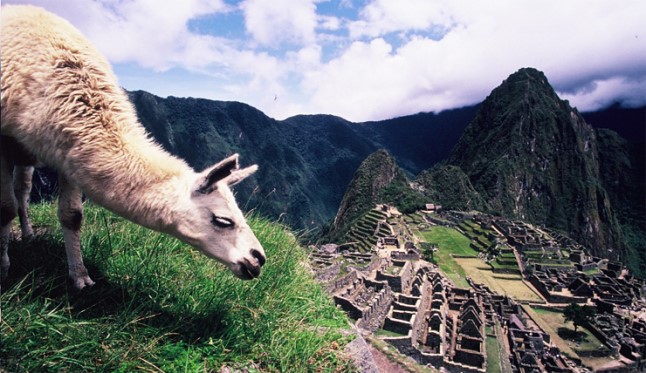 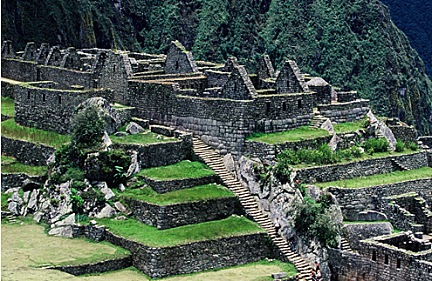  Listening   Speaking  ■ Reading    Grammar   Writing Listening   Speaking  ■ Reading    Grammar   Writing Listening   Speaking  ■ Reading    Grammar   Writing Listening   Speaking  ■ Reading    Grammar   WritingTopic: What Tourist Attractions Have You Seen?Topic: What Tourist Attractions Have You Seen?Topic: What Tourist Attractions Have You Seen?Topic: What Tourist Attractions Have You Seen?Instructor:JennieStudents Competency LevelIntermediateNumber of Students:14Lesson Length:50 MinutesMaterials: (List the Names of all materials used in the lesson. Materials must be shown at the end of this document)Picture of Machu PicchuMachu Picchu Reading TextRoad to Machu Picchu VideoComputerProjectorScreenMachu Picchu Answer SheetComprehension Questions WorksheetMaterials: (List the Names of all materials used in the lesson. Materials must be shown at the end of this document)Picture of Machu PicchuMachu Picchu Reading TextRoad to Machu Picchu VideoComputerProjectorScreenMachu Picchu Answer SheetComprehension Questions WorksheetMaterials: (List the Names of all materials used in the lesson. Materials must be shown at the end of this document)Picture of Machu PicchuMachu Picchu Reading TextRoad to Machu Picchu VideoComputerProjectorScreenMachu Picchu Answer SheetComprehension Questions WorksheetMaterials: (List the Names of all materials used in the lesson. Materials must be shown at the end of this document)Picture of Machu PicchuMachu Picchu Reading TextRoad to Machu Picchu VideoComputerProjectorScreenMachu Picchu Answer SheetComprehension Questions WorksheetAims: (What students will be able to achieve by participating in the activities of the lesson.  (Ss gain or get by doing…)- Ss improve their ability to read understand text by working with and discussing with other students and the teacher.Ss improve their speaking and listening skills by participating in activities of the lesson.Aims: (What students will be able to achieve by participating in the activities of the lesson.  (Ss gain or get by doing…)- Ss improve their ability to read understand text by working with and discussing with other students and the teacher.Ss improve their speaking and listening skills by participating in activities of the lesson.Aims: (What students will be able to achieve by participating in the activities of the lesson.  (Ss gain or get by doing…)- Ss improve their ability to read understand text by working with and discussing with other students and the teacher.Ss improve their speaking and listening skills by participating in activities of the lesson.Aims: (What students will be able to achieve by participating in the activities of the lesson.  (Ss gain or get by doing…)- Ss improve their ability to read understand text by working with and discussing with other students and the teacher.Ss improve their speaking and listening skills by participating in activities of the lesson.Language Skills: (Lists what activities language skills students will be using by participating in the activities of the lesson.)Reading: (Where did reading occur in the lesson?)Learn the word from the article.Listening: (Where did listening occur in the lesson?)Listening the words of teacher and students.Speaking: (Where did speaking occur in the lesson?)Illustrate what they think about the topic.Writing: (Where did writing occur in the lesson?)Trying to find out proper answer of each question.Language Skills: (Lists what activities language skills students will be using by participating in the activities of the lesson.)Reading: (Where did reading occur in the lesson?)Learn the word from the article.Listening: (Where did listening occur in the lesson?)Listening the words of teacher and students.Speaking: (Where did speaking occur in the lesson?)Illustrate what they think about the topic.Writing: (Where did writing occur in the lesson?)Trying to find out proper answer of each question.Language Skills: (Lists what activities language skills students will be using by participating in the activities of the lesson.)Reading: (Where did reading occur in the lesson?)Learn the word from the article.Listening: (Where did listening occur in the lesson?)Listening the words of teacher and students.Speaking: (Where did speaking occur in the lesson?)Illustrate what they think about the topic.Writing: (Where did writing occur in the lesson?)Trying to find out proper answer of each question.Language Skills: (Lists what activities language skills students will be using by participating in the activities of the lesson.)Reading: (Where did reading occur in the lesson?)Learn the word from the article.Listening: (Where did listening occur in the lesson?)Listening the words of teacher and students.Speaking: (Where did speaking occur in the lesson?)Illustrate what they think about the topic.Writing: (Where did writing occur in the lesson?)Trying to find out proper answer of each question.Language Systems: (Lists what language systems students will be using by participating in the activities of the lesson.)Phonology: (sound)Discussion and presentation T TALK.Function: (situation)Famous tourist attraction.Lexis: (meaning)Words meaning.Grammar: (language structure)Learning from the sentences.Discourse: (communication) Group activity.Language Systems: (Lists what language systems students will be using by participating in the activities of the lesson.)Phonology: (sound)Discussion and presentation T TALK.Function: (situation)Famous tourist attraction.Lexis: (meaning)Words meaning.Grammar: (language structure)Learning from the sentences.Discourse: (communication) Group activity.Language Systems: (Lists what language systems students will be using by participating in the activities of the lesson.)Phonology: (sound)Discussion and presentation T TALK.Function: (situation)Famous tourist attraction.Lexis: (meaning)Words meaning.Grammar: (language structure)Learning from the sentences.Discourse: (communication) Group activity.Language Systems: (Lists what language systems students will be using by participating in the activities of the lesson.)Phonology: (sound)Discussion and presentation T TALK.Function: (situation)Famous tourist attraction.Lexis: (meaning)Words meaning.Grammar: (language structure)Learning from the sentences.Discourse: (communication) Group activity.Assumptions: (What students must already be able to do and what concepts must already be mastered before the lesson in order to achieve the aims of the lesson.)- Students already know how to read the sentence to tell the idea.- They can expect what the words can be in the blank of sentence.Assumptions: (What students must already be able to do and what concepts must already be mastered before the lesson in order to achieve the aims of the lesson.)- Students already know how to read the sentence to tell the idea.- They can expect what the words can be in the blank of sentence.Assumptions: (What students must already be able to do and what concepts must already be mastered before the lesson in order to achieve the aims of the lesson.)- Students already know how to read the sentence to tell the idea.- They can expect what the words can be in the blank of sentence.Assumptions: (What students must already be able to do and what concepts must already be mastered before the lesson in order to achieve the aims of the lesson.)- Students already know how to read the sentence to tell the idea.- They can expect what the words can be in the blank of sentence.Anticipated Errors and Solutions: (What things might go wrong in the lesson and what the solution will be. An SOS activity should also be included)-They can be confused to figure out what the true or false sentences are of the quetions.Anticipated Errors and Solutions: (What things might go wrong in the lesson and what the solution will be. An SOS activity should also be included)-They can be confused to figure out what the true or false sentences are of the quetions.Anticipated Errors and Solutions: (What things might go wrong in the lesson and what the solution will be. An SOS activity should also be included)-They can be confused to figure out what the true or false sentences are of the quetions.Anticipated Errors and Solutions: (What things might go wrong in the lesson and what the solution will be. An SOS activity should also be included)-They can be confused to figure out what the true or false sentences are of the quetions.References:https://www.youtube.com/watch?v=78Ouaj0iLUkReferences:https://www.youtube.com/watch?v=78Ouaj0iLUkReferences:https://www.youtube.com/watch?v=78Ouaj0iLUkReferences:https://www.youtube.com/watch?v=78Ouaj0iLUkLead-In or Pre-Task Part (Warm-Up Part to activate and create interest in the lesson.)Lead-In or Pre-Task Part (Warm-Up Part to activate and create interest in the lesson.)Lead-In or Pre-Task Part (Warm-Up Part to activate and create interest in the lesson.)Lead-In or Pre-Task Part (Warm-Up Part to activate and create interest in the lesson.)Materials: (List the Names of all materials used in the Lead-In or Pre-Task Part of the lesson. Materials must be shown at the end of this document)Road to Machu Picchu VideoComputerProjectorScreenPicture of Machu PicchuMaterials: (List the Names of all materials used in the Lead-In or Pre-Task Part of the lesson. Materials must be shown at the end of this document)Road to Machu Picchu VideoComputerProjectorScreenPicture of Machu PicchuMaterials: (List the Names of all materials used in the Lead-In or Pre-Task Part of the lesson. Materials must be shown at the end of this document)Road to Machu Picchu VideoComputerProjectorScreenPicture of Machu PicchuMaterials: (List the Names of all materials used in the Lead-In or Pre-Task Part of the lesson. Materials must be shown at the end of this document)Road to Machu Picchu VideoComputerProjectorScreenPicture of Machu PicchuTime:Classroom Set Up:Student Activity and Goals:Teacher Procedure & Instructions:1W-Greet T-Greet Ss3W-Listen attentively become interested-Talk to famous tourist attraction all over the world. Show the video (Machu Picchu).5S-W-Share opinions-Asks Ss opinions famous place visited .1W-Enjoy class, ready to participate-TransitionPre-Activity or Task Familiarization Part  (Presentation Part Presenting the language structure to be covered in the lesson. Prepares students for the communication activity.)Pre-Activity or Task Familiarization Part  (Presentation Part Presenting the language structure to be covered in the lesson. Prepares students for the communication activity.)Pre-Activity or Task Familiarization Part  (Presentation Part Presenting the language structure to be covered in the lesson. Prepares students for the communication activity.)Pre-Activity or Task Familiarization Part  (Presentation Part Presenting the language structure to be covered in the lesson. Prepares students for the communication activity.)Materials: (List the Names of all materials used in the Pre-Activity or Task Familiarization Part of the lesson. Materials must be shown at the end of this document)Machu Picchu Reading TextMaterials: (List the Names of all materials used in the Pre-Activity or Task Familiarization Part of the lesson. Materials must be shown at the end of this document)Machu Picchu Reading TextMaterials: (List the Names of all materials used in the Pre-Activity or Task Familiarization Part of the lesson. Materials must be shown at the end of this document)Machu Picchu Reading TextMaterials: (List the Names of all materials used in the Pre-Activity or Task Familiarization Part of the lesson. Materials must be shown at the end of this document)Machu Picchu Reading TextTime:Classroom Set Up:Student Activity and Goals:Teacher Procedure & Instructions:3W-Ss  talk their own experience.-Talk about tourist attraction.10W-Actively participate Share ideas.-T leads class discussion of tourist attraction encourage to present.2G-Move into 3 group Discuss about experience.-Encourage to present -Transition. Divide into groups.Main Activity or Task Realization Part (Practice to Production Part Teacher lead practice of the language presented and move to communication based more student centered activity)Main Activity or Task Realization Part (Practice to Production Part Teacher lead practice of the language presented and move to communication based more student centered activity)Main Activity or Task Realization Part (Practice to Production Part Teacher lead practice of the language presented and move to communication based more student centered activity)Main Activity or Task Realization Part (Practice to Production Part Teacher lead practice of the language presented and move to communication based more student centered activity)Materials: (List the Names of all materials used in the Main Activity or Task Realization Part of the lesson. Materials must be shown at the end of this document)Machu Picchu Reading TextMachu Pichu Answer SheetComprehension Questions WorksheetMaterials: (List the Names of all materials used in the Main Activity or Task Realization Part of the lesson. Materials must be shown at the end of this document)Machu Picchu Reading TextMachu Pichu Answer SheetComprehension Questions WorksheetMaterials: (List the Names of all materials used in the Main Activity or Task Realization Part of the lesson. Materials must be shown at the end of this document)Machu Picchu Reading TextMachu Pichu Answer SheetComprehension Questions WorksheetMaterials: (List the Names of all materials used in the Main Activity or Task Realization Part of the lesson. Materials must be shown at the end of this document)Machu Picchu Reading TextMachu Pichu Answer SheetComprehension Questions WorksheetTime:Classroom Set Up:Student Activity and Goals:Teacher Procedure & Instructions:15G-Read the article themselves.Instructions T first Assign Groups-Direct and facilitate groups to read the article.-Answer the questions together.10G-Peer editing.-Thank group-Summarize Ss’ ideas all together.Post Activity or Post Task Part (Wrap-Up Part Close the Lesson on a high note to and consolidate language learned in a communication based activity new situation.)Post Activity or Post Task Part (Wrap-Up Part Close the Lesson on a high note to and consolidate language learned in a communication based activity new situation.)Post Activity or Post Task Part (Wrap-Up Part Close the Lesson on a high note to and consolidate language learned in a communication based activity new situation.)Post Activity or Post Task Part (Wrap-Up Part Close the Lesson on a high note to and consolidate language learned in a communication based activity new situation.)Materials: (List the Names of all materials used in the Post Activity or Post Task Part of the lesson. Materials must be shown at the end of this document)Materials: (List the Names of all materials used in the Post Activity or Post Task Part of the lesson. Materials must be shown at the end of this document)Materials: (List the Names of all materials used in the Post Activity or Post Task Part of the lesson. Materials must be shown at the end of this document)Materials: (List the Names of all materials used in the Post Activity or Post Task Part of the lesson. Materials must be shown at the end of this document)Time:Classroom Set Up:Student Activity and Goals:Teacher Procedure Instructions:8G-Share the ideas among groups-Ask Ss to share their ideas and thoughts with the class and each group’s idea2W-Applaud and respond positively-Congratulate Ss on a job well done. Give positive feedback.